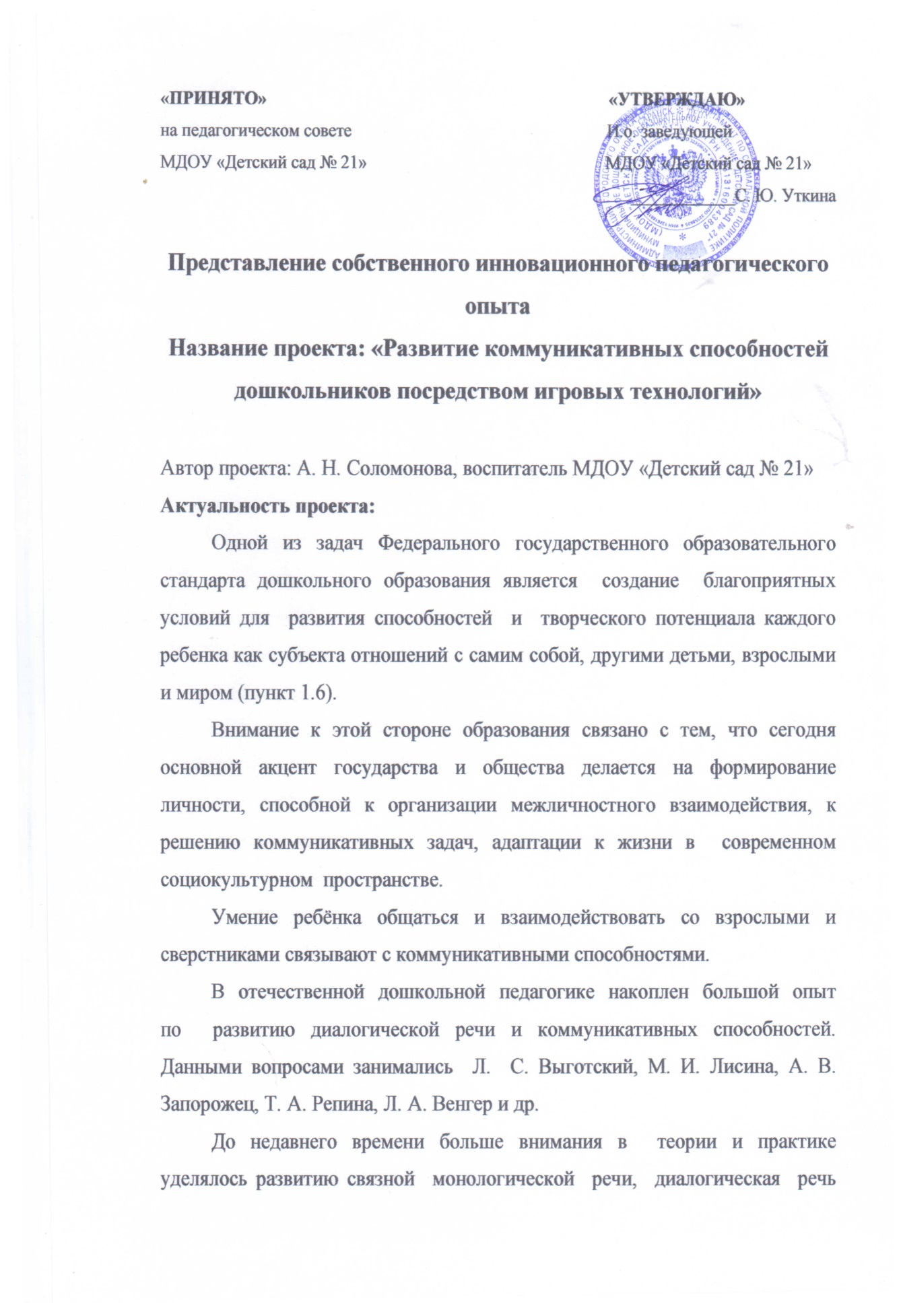 рассматривалась  как  бытовая ситуативная.  Поэтому  развитие  её  происходило  стихийно,  не  организовано.  Это,  в совокупности, с негативным влиянием социальной среды привело к тому, что дети стали испытывать затруднения в сфере общения (выражаются они  в недостаточном развитии диалогических  высказываний,  умении  слушать,  договариваться,  соблюдать  нормы поведения и речевого этикета). Наблюдения показывают, что и у наших воспитанников встречаются  трудности  в  освоении  некоторых  способов    общения  и  взаимодействия  с взрослыми и сверстниками. В будущем это может   негативно сказаться  на  характере их взаимоотношений с окружающими людьми и социализацию в обществе. Осознание  данной  проблемы  побудило  меня взяться  за  разработку  педагогического проекта, направленного на развитие коммуникативных способностей  у дошкольников.Методическая   литература   предлагает   большой   выбор   средств   развития коммуникативных способностей, для данного проекта были выбраны игровые технологии современных  авторов:  Арушановой  А. Г.  «Развитие  коммуникативных  способностей дошкольников»,  Шипициной Л. М.  «Азбука  общения,  С. И. Семенака  «Уроки  добра», Чернецкой Л. В. «Развитие коммуникативных способностей дошкольников».Особая роль в этом проекте отдаётся игровым методам и приёмам, которые соответствуют современным тенденциям развития образования и имеют практическую значимость, будут нести образовательную, развивающую и культурную функцию.	Новизна:В педагогическом проекте предусмотрена интеграция образовательных направлений в соответствии с Федеральным государственным образовательным стандартом (познавательное  развитие,  развитие  речи,  социально-коммуникативное,  художественно-эстетическое, физическое развитие). Что позволяет образовать единое пространство для развития личности ребёнка. Важное место в проекте отводится организации непосредственно-образовательной деятельности на основе деятельностного  подхода. При таком подходе ребёнок не объект формирующих  воздействий  взрослого,  а  субъект  взаимодействия  с  ним  на  основе сотрудничества  и  взаимодействия;  преобладающим  методом  при  котором  является диалог; где мотивация участия исходит от самого ребенка. Новизной    педагогического  проекта  является использование  информационных компьютерных технологий в основной  сфере  детской  деятельности - игре. Игровые технологии различаются по разным основаниям, но каждая из них имеет свои  преимущества  и  возможности,  что  даёт  возможность  использования  разнообразных  средств  обучения, обеспечивая вариативность образовательного процесса.Таким образом, актуальность и новизна данной темы проекта определяются реальными потребностями системы отечественного дошкольного образования и существующими противоречиями между:- предъявляемыми современными требованиями к развитию речевого общения дошкольников, обусловленными региональными социально-экономическими, культурно-национальными особенностями, а также реальным уровнем развития их речевого общения;- необходимостью обновления содержания развития культуры речевого общения путем включения игровых форм обучения и отсутствием научно-педагогических разработок, способствующих рациональному отбору и внедрению их в воспитательно-образовательный процесс.Необходимость разрешения выявленных противоречий обусловила выбор темы для инновационного проекта: «Развитие коммуникативных способностей дошкольников посредством игровых технологий».Проблема общения дошкольников исследовалась в работах Е. А. Аркина, A. Г. Арушановой, В. В. Виноградова, Б. С. Волкова, Н. В. Волковой, B. В. Гербовой, Д. Б. Годовиковой, А. Б. Добровича, М. И. Лисиной, С. И. Львовой, А. Г. Рузской и др. Однако отсутствие речевого общения может привести к дискомфорту личности в коллективе, послужит причиной формирования негативизма, замкнутости, неуверенности в себе. Чтобы избежать этих явлений, необходимо уже с дошкольного возраста осуществлять целенаправленную педагогическую работу по развитию речевого общения. В дошкольной педагогике особое значение придается ведущему виду деятельности ребенка - игре как средству нравственного воспитания и формирования культуры общения. В процессе игры, через общение и взаимодействие со сверстниками и взрослыми, происходит усвоение ребенком социального опыта, системы социальных связей и отношений. В процессе социализации ребенок приобретает убеждения, общественно одобряемые формы поведения, необходимые ему для нормальной жизни в обществе. Сегодня, когда игра эффективно применяется во многих сферах даже взрослой жизни: в экономике, политике, социологии, лингвистике, психотерапии, перед родителями и педагогами стоит задача в полном объеме и с большой функциональностью корректно включить игровую деятельность во временное образовательное пространство семьи, школы и ДОУ.Концептуальность: Повышение интереса речевого развития через включение в обучение дошкольников игры, как ведущего вида деятельности,  развитие коммуникативных способностей дошкольников посредством игровых технологий.Цель:- развитие коммуникативных способностей детей старшего дошкольного возраста.Задачи педагогического проекта:1.Формировать у детей положительное отношение к окружающим людям, стремление понять их, желание общаться.2. Развивать речь как средство общения с взрослыми и сверстниками.3.  Создать  условия  для  развития  у  детей  навыков  общения,  овладения  нормами  и правилами  поведения,  формирования  правильной  самооценки  и  сбалансированности эмоциональных состояний.   4. Обучать искусству общения в различных формах и ситуациях.Программа проектаПодготовительный этапПрактический этап (2014-2015 гг.):Цель:  развитие    у  детей  коммуникативных умений    в  совместной  взросло-детской (партнерской) деятельности, творческое применение коммуникативно-речевых умений.Ожидаемый результат:воспитанник  владеет  основными  коммуникативными  умениями,  необходимыми  для поступления  в  школу  и  освоения  нового  социального  пространства;    способный  к продуктивному общению с другими людьми (поддерживать разговор на заданную тему, учитывать интересы и эмоциональное состояние собеседников, высказывать своё мнение и уважительно относиться к мнению других людей, взаимодействовать со сверстниками и взрослыми); стремится контролировать своё поведение в  конфликтных ситуациях.   Содержание работы:Развивать у детей навыки речевой коммуникации, формировать представления о правилах эффективного общения (умение обмениваться информацией, создавать продукты речевого творчества и представлять их публично;  последовательно и понятно  выражать свои мысли; умение рассказать о себе и событиях своей жизни).Учить детей строить общение  в соответствии с ситуацией.Развивать  у детей эмпатию и эмпатийное поведение  (умение понять состояние другого человека; желание помочь ему: оказать помощь или поддержку, проявить сочувствие)Воспитывать  у  детей  культуру  общения  (соблюдение  речевого  этикета, регулирование поведения, умение вести себя в конфликтной ситуации).Заключительный этап:анализ и обобщение опыта по реализации проекта.Особая  значимость  сформированности  коммуникативных  способностей  у дошкольников связана с моментом перехода в школу, где им предстоит осваивать новое социальное пространство, налаживать взаимоотношения с новыми людьми. Используя различные игровые технологии я убедилась в способности детей к общению, что поможет легче пройти этап адаптации, быстрее освоиться в школьном коллективе и приступить к усвоению школьной образовательной программы. Применение игровых технологий повышает эффективность педагогического процесса.Оценка результатов реализации проектаУ отдельных детей проявляется: эмоциональная несдержанность либо скупость эмоций; превосходство в диалогическом общении (говорит один, не слушает других), либо  имеет слабый вербальный контакт; в совместной деятельности  со сверстниками доминирует, при этом  не считаются с мнением или желанием  других, либо не участвует в ней.Заключительная диагностика и качественная характеристика изменений:Положительной стороной работы над проектом являются динамические  изменения в коммуникативной сфере детей, которые проявляются  в желании общаться друг с другом и со взрослым,  объединяться по интересам и потребностям. Среди основных свойств  коммуникативных  способностей  наблюдаются  проявления  эмоционального контакта  (понимание  и  общение  с  учетом  состояния  собеседника);  применение коммуникативных  навыков  в  организованной  и  самостоятельной  деятельности; изменение поведения в связи с ситуаций или оценкой сверстников (конфликты стали встречаться гораздо реже); общение с использованием  вербальных и невербальных средств. Взаимодействие  детей  в  разных  ситуациях,  играх,  деятельности  позволило укрепить детский коллектив в целом, а также проявиться застенчивым, малоактивным детям. Этой группе детей было обращено более пристальное внимание. Другие дети коллектива увидели привлекательные стороны их характера. Они стали увереннее в себе  и востребованными для других. Дети с проблемами поведения (импульсивные, вспыльчивые) стали более сдержанными. Основной механизм их регулирования – это оценка  сверстников  и  желание  иметь  друзей  или  партнёров  по  игре,  общению.  В ситуациях диалогического общения воспитанники научились прислушиваться друг к другу, обмениваться информацией, высказывать своё мнение, впечатление.Показателем сформированности коммуникативных способностей у  детей является их  готовность  к  общению  не  только  с  ближайшим  окружением,  но  и  общение  с социумом (специалистами библиотеки, учителями, учениками и др.)Список использованных источников:(Теоретическая база)1. Аркин, Е. А. Ребенок в дошкольные годы  / Е. А. Аркин, В. В. Давыдова. – М. : Просвещение, 1989. – 344 с.2. Арушанова, А. Г. Речь и речевое общение детей. Формирование грамматического строя речи. 3–7 лет. Методическое пособие для воспитателей / А. Г. Арушанова. – М. : Мозаика – Синтез, 2004. – 20 с.3. Волкова, Н. В. Психология общения в детском возрасте / Н. В. Волкова, Б. С. Волков. – СПб. : Питер, 2009. – 272 с.4. Гербова, В. В. Занятия по развитию речи / В. В. Гербова. – М. : Мозаика – Синтез, 2011. – 10 с.5. Годовикова, Д. Б. Влияние общения со взрослыми на общение детей со сверстниками / Д. Б. Годовикова. – М. : Просвещение, 1980. – 240 с.6. Добровина, А. Б. Психология. Учебник для студ. сред. пед. учеб. Заведений / А. Б. Добровина. – М. : Академия, 1999. – 464 с.7. Лисина, М. И. Формирование личности ребенка в общении / М. И. Лисина. – СПб. : Питер, 2009. –  320 с.8.  Рузская, А. Г. Речь дошкольников в общении со сверстником. Генетические проблемы социальной психологии / А. Г. Рузская. – Минск, 1987. – 249 с.Комплекс нескольких занятий наглядно иллюстрирующий основные формы работы с воспитанниками.ЗАНЯТИЕ № 1Цель: познакомить детей с тем, что можно общаться без слов и понимать то, о чем говорим, и настроение говорящих при помощи движений лица, рук, тела (мимикой, жестами, пантомимикой); обучить детей общаться при помощи жестов, мимики.Методы и приемы: игра, направленная на раскрепощение детей; беседа; проигрывание ситуации; игровое упражнение; игра, направленная на воспитание гуманных отношений.Ход занятия: воспитатель предлагает детям игру «Ласковое имя».Цель: способствовать раскрепощению детей; воспитывать гуманное отношение между детьми благодаря осознанному отношению к своему имени и к имени другого.- Вспомните, как вас ласково зовут дома, вы будете бросать мячик друг другу, и тот, к кому он попадет, должен назвать одно или несколько ласковых своих имен. Когда все произнесут свои имена, нужно бросить мяч тому, кто вам в первый раз бросил и назвать его ласковое имя.Появляется Фея (воспитатель или кукла).Воспитатель:- Дети, кто это к нам пришел? Давайте спросим, как ее зовут?- Кто ты, красивая незнакомка? Странно, она не отвечает нам. Она чем-то расстроена, посмотрите на ее печальное лицо. Наверное, ее кто-то обидел. Как же нам узнать? (Фея руками и мимикой показывает, как злой волшебник ее заколдовал, и теперь она не может разговаривать.)- Нам совсем непонятно. Дети, покажите, что вы гостеприимны. Давайте сначала предложим ей отдохнуть с дороги, пригласим к столу, нальем чаю, покажем ей группу. Но сделать это надо так, чтобы ей было все ясно, т.е. без слов. (Дети с помощью мимики и жестов общаются с Феей.)- Дети, посмотрите, все-таки опять наша гостья печальная. Давайте ее развеселим: изобразим животных, попытаемся рассказать стихи без слов («Наша Таня громко плачет», «Бычок»).- Посмотрите, незнакомка улыбнулась.Фея:- Здравствуйте, дети! Я Фея-Здравствуйте, хозяйка Страны Вежливости. Злой волшебник заколдовал меня так, что я перестала разговаривать. А вы мне помогли справиться со злыми его чарами, так как вы попытались разговаривать со мной. Оказывается, и без слов можно понимать друг друга. Трудно было вам разговаривать со мной? Что в разговоре вам помогало? (Движения рук, лица, тела.)- Правильно, дети, очень многое можно сказать при помощи движений рук, лица, тела. А теперь попробуйте отгадать то, что я хочу вам сказать.Фея:- здоровается за руку с ребенком;- подносит к губам палец (знак молчания);- грозит пальцем;- аплодирует, сидя на стуле; печально машет рукой.Фея:- Молодцы, вы все отгадали. Вот, оказывается, как бывает, я не произнесла ни слова, а вы меня все равно поняли.- Дети, а как вы думаете, с кем можно и удобно так разговаривать? (С человеком, у которого сильно болит зуб, с глухим человеком, с человеком, который находится на большом расстоянии). А вам когда-нибудь приходилось с кем-либо так разговаривать?- Хотите так поговорить друг с другом? (Дети становятся напротив друг друга и выполняют игровое упражнение «Через стекло».)- Представьте, что между вами толстое стекло, оно не пропускает звука. Одной группе детей нужно будет показывать (Фея каждому ребенку говорит на ухо, чтобы он показал «Ты забыл надеть шапку», «Мне холодно», «Я хочу пить...»), а другой группе отгадывать то, что вы увидите.Фея:- Дети, вы мне очень понравились. В конце нашей встречи я хочу вам преподнести подарок. (При помощи мимики и жестов изображает, как разрезает большой пирог и угощает кусочком пирога каждого ребенка.)Воспитатель:- Дети, давайте, и мы сделаем приятное нашей гостье. Преподнесем ей подарки. Но этот подарок нужно изобразить при помощи выражения своего лица и движений своего тела. (Дети изображают подарок.)Фея:- Спасибо вам за ваши подарки. Если хотите, я к вам буду прилетать и рассказывать о нашей стране Вежливости. Мне очень хочется, чтобы вы всегда были добрыми, внимательными друг к другу и к вашим близким.ЗАНЯТИЕ № 2Цель: обучить детей устанавливать контакт с помощью речевых (обращение по имени, комплимент) и неречевых (улыбка, контакт глаз) средств в общении.Предварительная работа: чтение рассказа В. Осеевой «Волшебное слово».Методы и приемы: игра, направленная на раскрепощение; проигрывание ситуации; игровые упражнения; этюд на расслабление организма.Ход занятия: воспитатель предлагает игру «Море волнуется». Цель: помочь детям владеть своим телом.Дети становятся в круг. Выбирается водящий. Он произносит считалку:- Море волнуется раз, море волнуется два, море волнуется три: морская фигура, замри. (Дети замирают, изображая обитателей моря. Водящий должен отгадать.)Появляется Фея.- Здравствуйте, дети. Я снова прилетела к вам из своей страны Вежливости. И в этот раз я к вам обращаюсь за помощью. Мне необходимо открыть вот этот ларец (показывает шкатулку), который закрыт на три волшебных замка. Ключи от них давно потеряны. Они отмыкаются сами лишь тогда, когда мы раскроем три тайны обращения друг к другу. Хотите помочь мне? (Да.)- Для того чтобы что-то сказать друг другу, сначала нужно улыбнуться. Возьмите друг друга за руки и молча, глядя друг другу в глаза, подарите самую добрую, какая у вас есть, улыбку.- Дети, как вы называете друг друга при обращении? (По имени.)А что вы знаете про свое имя? Почему вас так назвали, в честь кого? А как называют вас родные? Что означает ваше имя? Фея знакомит детей с тем, что у каждого существуют тезки - великие люди, что одно и то же имя по-разному звучит в разных странах; знакомит со значением имен, говорит, что у каждого имени есть цвет. Например, Александр - защитник людей, цвет имени - голубой; этим именем были названы полководцы Македонский, Суворов, великий русский поэт Пушкин, множество русских царей. Галина -спокойная, цвет имени – лиловый, характер - трудолюбивая, упорная, добрая; этим именем названа великая русская балерина Уланова.Фея :- Дети, для вас я принесла подарок - вот такой дом (показывает), в котором для каждого из вас есть место. Посмотрите, его окна окрашены в разные цвета. Цвет каждого окна соответствует цвету вашего имени. После того как я улечу, попробуйте нарисовать себя («автопортрет») и эти рисунки поместите в этот домик.- А теперь давайте поиграем в игру «Цветок - имя». Встаньте все в круг, закройте глаза и представьте, что вы находитесь на поляне. Вас окружают цветы. Попробуйте увидеть цветок, который вы могли бы назвать своим именем. Какой он? Расскажите нам о своем цветке.- Дети, посмотрите, открылся первый замок. Вот мы с вами и отгадали первую тайну - «Обращайтесь всегда по имени друг к другу, прежде чем начать разговор».- Дети, а когда вы обращаетесь к взрослым, то, как вы их называете? (По имени и отчеству.) Когда вы станете взрослыми, к вам тоже будут обращаться по имени и отчеству. Представьте, что каждый из вас стал взрослым. Я буду называть вас по очереди по имени и отчеству, а вы должны встать, походить по комнате, как ходят взрослые, и представиться, например: «Я - Николай Алексеевич».- Дети, теперь нам надо открыть второй замок. Для этого мы с вами проиграем такую ситуацию. Двое детей должны поприветствовать друг друга, спросить, чем будет заниматься каждый вечером, но при этом они должны стоять спиной друг к другу. (Двое детей проигрывают ситуацию.)- Дети, удобно ли вам было приветствовать друг друга? Что вам мешало при этом?- Правильно, вы заметили, что разговаривать было трудно, так как вы не смотрели в глаза друг другу. Вспомните интересную историю про мальчика Павлика. Как он произносил волшебное слово? (Спокойно, вежливо, глядя в глаза.)- А с вами или вашими друзьями бывает такое, когда вы хотите начать разговор, но в это время отводите свой взгляд в сторону?- Вот мы с вами раскрыли вторую тайну, и замок отомкнулся.- Дети, как вы думаете, какие приятные слова можно сказать при встрече друг с другом? Можно сказать комплимент — несколько добрых слов. Восхититься красивой одеждой, например: «У тебя сегодня красивое платье», «Ты сегодня очень нарядный», а также можно отметить положительные качества друг друга, за что-то похвалить, например: «Ты всегда делишься с другими», «Ты очень аккуратный». В ответ на комплимент всегда говорят: «Спасибо, мне очень приятно».- Давайте с вами поиграем в игру, которая так и называется «Комплимент». Встаньте в круг и, обращаясь по имени друг к ДРУгу, глядя в глаза, произнесите комплимент. (Если некоторые дети затрудняются, то им можно предложить сказать какое-нибудь «вкусное», «сладкое», «цветочное» слово.)- Вот и открылся третий замок. Какие же три тайны вы сегодня узнали? Правильно, при встрече друг с другом сначала улыбнитесь, называя имя, посмотрите друг другу в глаза и по возможности произнесите комплимент.Фея открывает ларец.- А в ларце лежит моя волшебная палочка. Вот теперь я снова могу делать чудеса. Вы сегодня опять мне помогли, спасибо вам. Вы, наверное, очень устали. Когда люди устают, то настроение у них ухудшается, в тиком состоянии можно и поссориться со своими друзьями. Вот этого я как раз и не могу допустить. Поэтому я вас научу избавляться от усталости и плохого настроения.Этюд на расслабление - «Фея сна».Звучит музыка, Фея волшебной палочкой касается каждого ребенка, тот закрывает глаза и наклоняет голову. Фея смотрит на детей, они все спят, и тихонько уходит.ЗАНЯТИЕ № 3Цель: обучить детей в зависимости от партнера (учитывая возраст, пол), времени суток (утро, день, вечер) употреблять вариативные слова приветствия и произносить их с соответствующей интонацией; раскрыть значение слова «Здравствуйте»; закрепить умение использовать неречевые средства при приветствии (улыбка, приветливый взгляд, жесты).Материал и оборудование: аудиокассета с записью голосов птиц; изображения-иллюстрации: ребенок и взрослый, мальчик и девочка, сердитый мальчик Никита, игрушка ослик; иллюстрации (изображения пещерных людей, рыцарей, мушкетеров, принцесс, туркменов, эстонцев, африканцев, индийцев, японцев).Методы и приемы: игра, направленная на создание эмоционального настроя; беседа с детьми; проигрывание ситуации; игра, направленная на снятие напряжения.Ход занятия: воспитатель предлагает детям игру «Паровозик». Цель: помочь замкнутым детям вступать в контакт со сверстниками.- Дети, встаньте в круг. Каждый из вас сейчас побудет в роли паровозика, а остальные дети в роли вагонов. «Паровозик» должен кого-нибудь изобразить (человека, животного, птицу), а «вагоны» - повторить за ним и отгадать, кого они изобразили.Появляется Фея:- Здравствуйте, дети! Сегодня утром я пролетала над лесом, в котором первыми проснулись птицы, и они весело щебетали, приветствуя начало дня. Послушайте их. (Запись аудиокассеты с голосами птиц.)- Доброе утро! - птицы запели.-Добрые люди, вставайте с постели,Прячется вся темнота по углам,Солнце взошло и идет по домам.(А. Кондратьев)- С каких слов начали утро птицы? А вы какими словами встречаете новый день? А что говорят вам родители, когда вы проснулись?- Давайте разыграем с вами такую ситуацию. Необходимо изобразить, как будят и что говорят вам ваши родные: бабушка, дедушка, мама, папа, старшая сестра. Давайте определим, кто какую роль будет выполнять. (Распределяют роли, и проигрывается ситуация.)- Какие еще слова приветствия вы знаете?- Какими словами приветствуют других людей ваши бабушки, мамы, папы, старшие братья?..- Дети, посмотрите на эти иллюстрации, как вы думаете, кто первым должен поздороваться? (Иллюстрации с изображением мальчика и девочки, взрослого человека и ребенка.)- Конечно, первыми должны поздороваться мальчик с девочкой, ребенок со взрослым. А вы всегда так поступаете?- Какие слова могут звучать при обращении к знакомым и незнакомым взрослым, к ровесникам? («Доброе утро», «Добрый день», «Здравствуйте».)- Какие адресованы ровесникам? («Привет», «Салют».) Фея :- Дети, а я знаю вот какого мальчика (показывает иллюстрацию). Может, и среди ваших знакомых есть такой мальчик или девочка?То ли праздник, то ли будни,Повелось с давнишних лет,Что друг другу молвят люди:- Добрый день!- Салют!- Привет! -Скажет так один другому,И обоим веселей.А Никита возле домаБродит, словно Бармалей.И надутый, и сердитыйНаш «приветливый» Никита.От него привета нет,Он припрятал свой привет.Что в дремучих джунглях слонГоловой слону кивает, —Отдает и слон поклон.А как звонко утром летним Берестянка:«Цвинь-цвинь-цвень!»- «Добрый день!» — щегол ответит.Правда, пень молчит как пень.И надутый, и сердитыйНаш «приветливый» Никита.(Э. Огнецвет)Фея:- Есть ли среди ваших знакомых дети, которые похожи на Никиту? Давайте поможем Никите. Как вы считаете, каким тоном мы должны произносить слова приветствия? (Доброжелательным, ласковым.) А почему? Когда произносим слово «здравствуйте», мы желаем здоровья другим. Когда произносим другие слова приветствия, мы должны показать, что мы рады видеть друг друга, поэтому необходимо улыбнуться, приветливо посмотреть в глаза, так приветствуют друг друга русские люди.У каждого народа существуют свои традиции приветствия: так, туркмены, когда здороваются, то наклоняются вперед друг к другу, руки при этом свисают как плети; некоторые племена Африки трутся носами; индийцы наклоняются друг к другу вперед, при этом правую руку прижимают к груди и к сердцу; японцы делают поклон, при этом руки держат шпилеобразно.И у русского народа были разные традиции: наши предки -первобытные пещерные люди - обнимали друг друга; рыцари, мушкетеры правой рукой поднимали забрало шлема; принцессы делали реверанс - полуприседали и наклоняли голову.- Дети, а теперь каждый из вас будет заходить по очереди в группу и приветствовать нас. (Проигрывание ситуации.)- А теперь представьте, что вы превратились в сказочных героев. Вам нужно будет произнести слово «Здравствуйте» так, как бы это сказали хитрая лиса, Кощей Бессмертный, Папа Карло, Дюймовочка, Бармалей...- Как вы думаете, всегда ли тот, кто здоровается, приветливо улыбается, считается вежливым? Послушайте историю про одного ослика. (Показывает куклу и читает стихотворение.)«ВЕЖЛИВЫЙ ОСЛИК»Был осликОчень вежлив,Воспитанный он был.Всем улыбался,КланялсяИ «Здравствуй»Говорил.ПотомОн отходил на шагИ говорил:- Тюлень — тюфяк,А заяц — трус,А лев — дурак,А слон — обжораИ толстяк...Ни разу доброгоСловцаОн не сказалНи про кого, -И я прошу тебя,Дружок,Не будь похожимНа него.(И. Пивоваров)- Дети, вежливый ли был ослик? (Нет.) А почему? Ведь ослик улыбался, кланялся, говорил - «Здравствуй».- Правильно, ребята, воспитанным и вежливым считается тот, кто всегда к своим знакомым или незнакомым остается доброжелательным.Фея:- Сейчас я вам расскажу необычную историю про одного мальчика. (Дж. Родари. «Розовое слово «привет».)«Один мальчик растерял все хорошие слова. Остались у него только плохие. Тогда мама отвела его к доктору. Тот сказал: «Открой рот, высуни язык, посмотри вверх, посмотри на кончик своего носа, надуй щеки». Потом велел мальчику поискать хорошие слова. Сначала мальчик нашел слово «у-у-у-ф», тоже нехорошее слово, затем слово "отстань", тоже плохое. Наконец он обнаружил розовое слово «привет». Положил его в карман и отнес домой, после этого научился говорить хорошие слова и стал хорошим, добрым мальчиком».Фея :- Вот какую интересную историю вы услышали. Какое же слово помогло стать мальчику добрым? Ребята, а с вами происходило такое?- Дети, какие слова приветствия вы сегодня произносили? Как их необходимо говорить при встрече с другими людьми?- А теперь настало время для отдыха. Давайте поиграем в игру «Пылесос и пылинки».- Дети, как у нас пыльно в комнате. Представьте, что пылинки это вы, они летают. (Дети бегают по комнате.) Я буду убирать комнату пылесосом. (Фея имитирует движение включения пылесоса. Дети, кружась, приближаются к Фее и медленно опускаются на пол.)Фея прощается с детьми до новой встречи.ЗАНЯТИЕ №4Цель: познакомиться с различными формами прощания; показать, как соединены добрые чувства и слова, которые необходимо произносить при расставании.Материал и оборудование: изображения-иллюстрации (Малыш и Карлсон; Винни-Пух и Кролик).Методы и приемы: игра, направленная на создание благоприятного микроклимата; слушание отрывков из произведений; проигрывание ситуации; игра, направленная на расслабление.Ход занятия: воспитатель предлагает игру «Дружная семья». Цель: развивать у детей неречевые средства общения.Воспитатель:- Дети, встаньте в круг. Каждый из вас должен выбрать определенную роль (мамы, папы, бабушки, дедушки...), а при помощи движений рук и тела покажите, кто чем занимается дома в вашей семье (мама стирает, папа читает газету, бабушка вяжет...).Воспитатель:- Дети, сегодня Фея не сможет к нам прилететь, поэтому мы сами отправимся к ней в гости. Сядем на волшебный ковер-самолет и полетим в Страну Вежливости (Дети садятся на ковер.)- Вот мы и на месте. А это замок Феи.Появляется Фея, она обращается к детям:- Здравствуйте, дети! Проходите, располагайтесь поудобнее, будьте как дома. На прошлой нашей встрече вы познакомились с разными словами приветствия. Сегодня мы с вами поговорим о том, как можно прощаться друг с другом и какие слова при этом необходимо произносить. Сейчас я взмахну волшебной палочкой, и мы сможем увидеть и услышать знакомых вам героев Винни-Пуха и его друга Кролика. (Показывает иллюстрации.) Интересно, о чем же они говорят? Давайте послушаем.«Пух встал из-за стола, от всей души пожал Кролику лапу и сказал, что ему пора идти.- Уже пора? - вежливо спросил Кролик. Нельзя ручаться, что он не подумал про себя: Не очень-то вежливо уходить из гостей сразу, как только ты наелся. Но вслух он этого не сказал, потому что он был очень умный Кролик. Вслух он спросил:- Уже пора?- Ну, - замялся Пух, - я мог бы побыть еще немного, если бы ты... если бы у тебя... — запинался он и при этом почему-то не сводил глаз с буфета.- По правде говоря, - сказал Кролик, - я сам собирался пойти погулять.-А-а, ну хорошо, тогда и я пойду. Всего хорошего.- Ну, всего хорошего...»(А. Милн)Фея:- Как прощаются Пух и Кролик? Какие слова они произносят при этом? (Всего хорошего.) Как вы думаете, можно так прощаться? А какие слова вы произносите, когда уходите из гостей? Что можно пожелать гостеприимным хозяевам?- Дети, сейчас вы услышите, как прощаются Малыш и Карлсон.«Привет! - крикнул Карлсон. - Теперь вам волей-неволей придется некоторое время обойтись без меня. Я тороплюсь.- Привет, Карлсон! — крикнул Малыш. -- Тебе в самом деле пора улетать?- Так скоро? - печально добавила фрекен Бок.- Да, мне надо поторопиться! - крикнул Карлсон. — А то я опоздаю к ужину. Привет! - И он улетел».(А, Лиидгрен)- Какое слово употребил при прощании Карлсон? (Привет.) Как вы думаете, он ничего не перепутал? Можно ли при прощании с незнакомыми взрослыми сказать «привет»?- Что вы говорите при расставании с родителями, со своими друзьями?- Давайте разыграем с вами такие ситуации. Кто-то из вас будет исполнять роль ребенка, а кто-то роль взрослых.1. Представьте, что на вокзале взрослые (мама, папа) провожают своих детей отдыхать к бабушке и дедушке. Подумайте, что и как вы будете говорить друг другу.2. Представьте, что уже поздно, и вы ложитесь спать. Какие слова вы скажете друг другу? Покажите, как это делают ваши родители.Фея:- Дети, вот и настало время расставания. Какие слова прощания вы сегодня произносили?- Давайте по русскому обычаю присядем перед дальней дорогой и хорошенько подумаем, что ожидает каждого из нас.Воспитатель:- Давайте Фею поблагодарим и попрощаемся с ней до следующей встречи. Подумайте, какие слова мы для этого употребим? А можно ли сказать слово «прощайте»? Когда мы произносим это слово, то уверены в том, что уже не встретимся с ней никогда. А вы хотите еще встретиться с Феей?- Теперь каждый из вас должен подумать и пожелать Фее что-то доброе и приятное. (Дети произносят свои пожелания.)Дети:- До свидания, Фея! Воспитатель:- А теперь нам пора отправиться в путь. (Дети садятся на ковер.)Нам желают:-Доброго пути!Будет легче.Ехать и идти.Приведет, конечно,Добрый путьТоже к добромуЧему-нибудь.(А. Кондратьев)Воспитатель:- Дорога нас сильно утомила, давайте немного отдохнем. Поиграем в игру «Факиры». Сядьте в позу лотоса, закройте глаза и медленно опустите голову себе на грудь.ЗАНЯТИЕ № 5Цель: обучить детей уместному использованию слов благодарности.Материалы и оборудование: изображения-иллюстрации: мальчик, девочка, слоненок.Предварительная работа: нарисовать рисунок на тему «Подарок другу».Методы и приемы: игра, направленная на создание благоприятного микроклимата; прием ТРИЗ «Что было бы, если...»; проигрывание ситуации; игра, направленная на двигательное раскрепощение.Ход занятия: воспитатель предлагает игру «Любимый сказочный герой». Цель: развивать умение изображать любой сказочный образ при помощи жестов и мимики.- Вспомните своих любимых сказочных героев, на которых вам хотелось быть похожими. По очереди представьтесь от имени героя, например «Я - Золушка» и подвигайтесь, как ваш герой, изобразите, что он любит делать.(Появляется Фея. Она приветствует детей.)Фея :- Дети, я сейчас вам прочитаю стихотворение-загадку, послушайте.Маша знала слов немало,Но одно из них пропало,И оно-то, как на грех,Говорится чаще всех.Это слово ходит следомЗа подарком, за обедом,Это слово говорят,Если вас благодарят.(И. Токмакова)- Ребята, кто догадался, что это за слово? (Спасибо.) Что это слово означает? Когда мы его произносим? (Когда благодарим другого за что-то.)- Кого вы благодарите и за что?Когда это слово можно услышать в транспорте? (Когда человеку уступили место.) В магазине? (Когда продавец отдает покупку.) В парикмахерской? (Когда подстригли или сделали прическу.)- Кто знает, как еще можно поблагодарить человека? Назовите слова. (Благодарю, большое спасибо.)- А теперь послушайте, как благодарят дети своих родителей.После обедаМать сына спросила:- Что нужно сказать? -Сын ответил: - Спасибо! -Спроси у знакомого и у соседа,Что говорят они после обеда?Каждый вам скажет, что не красивоПосле обеда Забыть про спасибо.А Лидочка нашаИначе воспитана.После обедаВсегда говорит она:- Я не бу-дуМы-ть по-су-ду!(В. Татаринов)- Как вы думаете, почему мама напоминает сыну о том, что нужно сказать слово «спасибо»?- А вы всегда говорите это слово вашим родным после приема пищи (после завтрака, обеда, ужина)!- Можно ли Лидочку считать воспитанной девочкой?- Есть ли среди ваших знакомых такие дети, которые так отвечают родителям?- Как вы думаете, как можно поблагодарить другого, не произнося слово «спасибо»? (При помощи, жеста.)- Дети, вы, наверное, любите получать подарки. Сейчас вы поучитесь принимать их. Вы, я знаю, дома нарисовали подарок друг другу. Теперь каждый из вас будет преподносить другу свой подарок. Продумайте, как можно поблагодарить (употребляя слова и без слов). (Проигрывается ситуация.)- Дети, вы были очень приветливы, и каждый по своему поблагодарил за подарок. Воспитатель дарит Фее рисунок с изображением маленького слона. Фея благодарит воспитателя и показывает подарок детям.- Послушайте, какая история произошла со слоненком.«СЛОНЕНОК - МАЛЮТКА»В лесу заблудился слоненок-малютка,Слоненку в лесу одиноко и жутко.Спустилась, сгустилась вечерняя мгла...Спасибо, знакомая уткаМалютку домой привела.Слониха от радости громко трубилаИ даже слоненка отшлепать забыла.(В. Татаринов)- Что же случилось со слоненком? Кто помог ему выбраться из лесной чащи? Как вы думаете, какие слова скажет мама-слониха знакомой утке?- Дети, когда же мы произносим слова благодарности? (Когда нам что-то подарили, когда нам сделали что-то приятное, когда благодарим кого-то за его труд, когда нам оказали помощь. В магазине - когда что-то купили, в парикмахерской - когда нас подстригли; в транспорте - когда нам уступают место...)- Ребята, как вы думаете, что было бы, если бы люди перестали благодарить друг друга? Какими бы стали люди?Фея :- Сегодня вы узнали много интересного про слова благодарности. Я думаю, что после нашей встречи вы никогда не будете забывать говорить их. (Предлагает детям игру «Походки».)- Изобразите походки различных людей и животных, походите, как старик, как маленький ребенок, как клоун в цирке, как котенок, как лев, как медведь.Фея прощается с детьми до новой встречи.ЗАНЯТИЕ № 6Цель: обучить детей умению выражать свое настроение и чувствовать эмоциональное состояние другого.Материалы и оборудование: иллюстрации-изображения людей с разным выражением лица (грусти, радости, страха, удивления); пиктограммы - схематичное изображение лица с выражением грусти, радости, страха, удивления; аудиокассета с записью музыки; раздаточный материал: листы бумаги и краски.Методы и приемы: игра, направленная на создание благоприятного микроклимата; слушание музыки; рисование пиктограмм; игра, направленная на двигательное раскрепощение.Ход занятия: воспитатель предлагает детям игру «Пошли письмо».Цель: воспитывать гуманные отношения друг к другу.Выбирается ведущий. Дети становятся в круг и берутся за руки. Водящий становится в центр круга. Он говорит (например): «Я посылаю письмо от Сережи к Лене». Ребенок начинает передавать «письмо». Он пожимает руку своему соседу справа или слева, тот пожимает руку следующему и так дальше. Почтальон должен «перехватить» письмо.Появляется Фея. Она здоровается с детьми.Фея :- Я сегодня приглашаю вас в путешествие по волшебным странам с необычными названиями. Название страны соответствует настроению тех людей, которые живут в них. (Показывает иллюстрации, в которых изображены люди с разным выражением лица: удивления, страха, гнева, печали, радости.) Для этого мне нужно взмахнуть волшебной палочкой.- Вот мы с вами попали в первую страну. Вы слышите, здесь звучит мелодия. (Запись музыки таинственного характера.)~ Дети, какой характер у музыки? (Таинственный.) Кажется, что сейчас что-то произойдет, и мы с вами удивимся. Как вы думаете, какие люди здесь живут? Какое выражение лица у них? (Удивления.) Подойдите ко мне и выберите иллюстрацию, на которой изображен человек с этим настроением. А теперь попробуйте это настроение изобразить. Какое выражение глаз, рта, бровей при этом? (Показывает пиктограмму.)~ Правильно, ребята, когда мы удивляемся, то брови у нас приподняты, рот приоткрыт, глаза широко раскрыты.- Дети, что вас удивило совсем недавно? Чему удивляются ваши родители?- Так как же называется эта страна? (Удивление.)- Сейчас мы с вами попадем в другую страну. Послушайте, какая музыка звучит здесь. Назовите ее характер. (Веселая, жизнерадостная, светлая, праздничная.) С каким настроением живут здесь люди? (С настроением радости.) Выберите иллюстрацию, на которой изображен человек с этим настроением. Попробуйте изобразить, как люди радуются. (Показывает пиктограмму.) Уголки рта приподняты, глаза немножко прищурены. Как вы думаете, какие цветы в этой стране растут, какие животные обитают (в соответствии с этим настроением), какое здесь время года?- Дети, чему вы радуетесь? Как вы думаете: «Радость — это когда...» (Дети продолжают.)- Ребята, если бы вы стали рисовать эту страну, то какого цвета краски вы использовали?- Мы прощаемся со страной «Радость» и попадаем в другую страну. Послушайте, какая музыка здесь звучит. Какой характер у нее? (Печальный, грустный.) С каким настроением здесь живут люди? Выберите нужную иллюстрацию. А если бы вы стали рисовать такое настроение, то какого цвета краски вы взяли бы? Попробуйте изобразить печальное лицо. (Показывает пиктограмму.) Уголки рта, брови опущены, глаза выражают тоску.- Ребята, а у вас бывает такое настроение? Пытаетесь ли вы поделиться своим горем с родителями, друзьями?- На какое время года похоже это настроение, на какую погоду, на какой цвет?- Как же эта страна называется? (Печаль.)- Вот и последняя страна, которую мы сегодня посетим. Слышите, ребята? (Звучит музыка.) Вам страшно? Попытайтесь изобразить это чувство - страх. (Показывает пиктограмму.) Рот немножко приоткрыт, глаза широко раскрыты, брови приподняты. Выберите нужную иллюстрацию. Как вы думаете, чего боятся люди этой страны? Одежду, какого цвета они любят носить?- Как вы думаете, какие животные здесь живут?- Ребята, а вам бывает когда-нибудь страшно? Рассказываете ли вы о своих страхах родителям? А если к вам обратится малыш, который боится темноты, то, как вы поступите?- Как называется эта страна? (Страх.)- Вот и закончилось наше путешествие. Прежде чем с вами проститься до следующей встречи, мне хочется, чтобы у вас осталась память об этом путешествии. Попробуйте изобразить при помощи красок любую страну. (Дети берут листы бумаги, краски и приступают к работе.)Фея прощается с детьми до следующей встречи.ЗАНЯТИЕ №7Цель: познакомить детей с правилами поведения в общении с окружающими (четко произносить слова, говорить не спеша, выбирать удобное расположение по отношению к партнеру); показать, как влияет поведение общающегося на чувства собеседника.Материалы и оборудование: волшебное зеркальце с разным выражением лица (удивленное, печальное, со слезами, радостное); рисунок - дом с четырьмя окнами, в каждом окне изображение детей: мальчика, плачущей девочки, двух сердитых мальчиков.Предварительная работа: чтение детям рассказа Гр. Остера «Сказка с подробностями».Методы и приемы: игра, направленная на создание благоприятного климата; беседа; художественное слово; игра, направленная на воспитание гуманных чувств.Ход занятия: появляется Фея, приветствует детей и предлагает им поиграть с ней в игру «Угадай-ка».- Дети, встаньте в круг. Вы сейчас по очереди будете выходить в центр круга и показывать то, что вы любите делать. Остальные дети должны отгадать ваше любимое занятие.Фея:- Видите, как интересно общаться без слов, но мы с вами не всегда отгадывали то, что увидели. Мы еще раз с вами убедились в том, что тяжело общаться без слов, особенно тяжело задавать вопросы и на них отвечать.- Кому вы больше всего любите задавать вопросы? Кто на них вам интересно отвечает?- Вам, значит, нравится, когда интересно отвечают и рассказывают. А вы умеете рассказывать так, чтобы было понятно то, что вы хотите сказать, и чтобы вас не переспрашивали?- Как же надо говорить, чтобы речь ваша была понятной? В этом нам поможет мое волшебное зеркальце. С ним мы побываем в доме, в котором живут дети. В этой квартире живет Саша. Кто он?«САШИНА КАША»Живет на свете СашаВо рту у Саши каша -Не рисовая каша,Не гречневая каша,Слова простые наши,Слова простые нашиНа русском языке.Но то, что можно внятноСказать для всех понятно,Красиво, чисто, ясно, -Как люди говорят, -Наш Саша так корежит,Что сам понять не может:Произнесет словечко -И сам тому не рад!Он скажет: «До свидания!»А слышится: «До здания!»Он спросит: «Где галоши?»А слышно: «Это лошадь?»Когда он вслух читает,Поймешь едва-едва:И буквы он глотает,И целые слова.Он так спешит с налетаПрочесть, спросить, сказать,Как будто тонет кто-то,А он бежит спасать.Он может, но не хочетЗа речью последить.Нам нужен переводчик его переводить.(С. Михалков)- Дети, как вы думаете, приятно бывает окружающим, когда с ними вот так кто-то разговаривает? Конечно, нет. В таком разговоре не понятно ни слова. Как вы думаете, какое выражение лица у нашего волшебного зеркальца? Удивленное. (Показывает пиктограмму.) Давайте покажем это мимикой.- Дети, а как нужно говорить, чтобы тебя понимали? (Неторопливо, четко, ясно.)- А теперь заглянем в следующую квартиру, там живет девочка Таня. Послушайте, что это за крики?«Что за крик, что за рев,Там не стадо ли коров?Нет, там не коровушка,Это - Таня-ревушка.Плачет, заливается,Слезами умывается - у-у-у».(А. Барто)- Дети, как вы думаете, приятно разговаривать с такой девочкой-капризулей? Как вы думаете, какое выражение лица у нашего зеркальца? Когда кто-то капризничает, это огорчает окружающих, у зеркальца грустное выражение лица. (Показывает пиктограмму.) Изобразите такое лицо.- Ну а в этой квартире живет ребенок с интересным именем Лапуся.Я не знаю, как мне быть-Начал старшим я грубить.Скажет папа: - Дверь открыта!Притвори ее, герой!-Я ему в ответ сердитоОтвечаю: - Сам закрой!За обедом скажет мама:- Хлеб, Лапуся, передай!-Я в ответ шепчу упрямо:- Не могу. Сама подай!-Очень бабушку люблю,Все равно - и ей грублю.Очень деда обожаю,Но и деду возражаю.Я не знаю, как мне быть,Начал старшим я грубить.- А с вами бывает такое, когда вы невежливо отвечаете взрослым? Грубые слова портят нашу речь, делают ее некрасивой.Какое выражение лица у нашего волшебного зеркальца? Грубые слова обижают человека, поэтому у зеркальца -- печальное выражение лица. (Показывает пиктограмму.)- А теперь давайте отдохнем и разыграем с вами ситуацию «Знакомство». (Двое детей располагаются так, что один сидит, а другой стоит.)- Дети, как вы думаете, удобно ли было общаться нашим детям? Почему? Когда мы говорим друг с другом, то стараемся расположиться так, чтобы видеть глаза собеседника.- А вот еще один мальчик Федя, который живет со своей мамой в этой квартире. Вы уже знаете печальную историю, которая произошла с ним, когда он с мамой пошел в зоопарк. Что он говорил маме? Давайте вспомним. (Станешь старой, никогда тебе градусник не поставлю; таблеток не дам; чай с лимоном не принеси.) А что он сказал зверям? (Мало на вас охотились, мало из ружья стреляли, надо из пулемета.) Кому же он еще нагрубил? (Земле). И что же с ним произошло? (Он сошел с Земли, сказав, что обойдутся без него. Оставшись один, он испугался.) Вот какой грубый мальчик.- Дети, посмотрите, что случилось с нашим зеркальцем? Оно плачет. Давайте утешим его. Что можно придумать? Утешить -поиграть в игру «Путаница». Выбирается водящий, который закрывает глаза. Остальные дети становятся в круг, берутся за руки, начинают запутываться. Когда образовалась путаница, водящий открывает глаза и распутывает.Фея:- Молодцы, вы смогли развеселить зеркальце. (Показывает пиктограмму.) Сегодня мы с вами долго путешествовали. Как же нужно вести себя в разговоре, чтобы было всем понятно? (Говорить надо ясно, не торопясь, без грубых слов, спокойно, важно при этом смотреть друг другу в глаза.)- Хотите научиться так разговаривать? Тогда я прощаюсь с вами до следующей встречи.ЗАНЯТИЕ № 8Цель: обучить детей говорить так, чтобы речь была понятной, красивой; учить регулировать речевое дыхание; изменять темп речи в зависимости от ситуации; чисто и ясно произносить слова (совершенствовать дикцию); учить говорить выразительно.Материалы и оборудование: «свечки» (полоски бумаги 2x7 см); куклы или картинки, изображающие Петрушек с синим, золеным и красным колпаками.Методы и приемы: игра, направленная на создание положительного микроклимата в группе; игровые упражнения для развития звукопроизношения, интонирования, артикуляции, регуляции дыхания.Ход занятия: появляется Фея. Она предлагает детям игру «Море волнуется».Цель: обучить распознаванию и произвольному проявлению чувств.Выбирается водящий. Он начинает так: «Море волнуется раз, море волнуется два, море волнуется три: фигура радости, печали, удивления, страха, на месте замри». Далее водящий выбирает фигуру, которая ему понравилась.Фея:- На прошлой нашей встрече вы проявили желание научиться говорить красиво и понятно. Поэтому сегодня мы отправимся с вами в путешествие в королевство с названием «Слово», в котором вы будете обучаться этому искусству. Но для того, чтобы отправиться в путь, вам необходимы силы. (Фея раздает каждому ребенку цветок.) Эти цветы не простые, они волшебные, давайте их понюхаем. (Вдох через нос — выдох через рот, повторяется 3-4 раза.) А теперь нужно вдохнуть еще глубже этот запах. (Медленный глубокий вдох — краткий резкий выдох, повтор 3—4 раза.) Теперь, когда вы вдохнули волшебную силу, можно отправляться в путь. А полетим мы с вами на ковре-самолете. Это ковер не простой, те, кто сидит на нем, должны повторять все звуки людей и животных, над которыми он пролетает. Будьте готовы к этому. (Дети садятся на ковер.)- Полетели! Посмотрите, мы пролетаем город, вот у мальчика лопнул мячик: С-С-С-С-С. (Дети повторяют.) А вот собака рычит на кошку: Р-Р-Р-Р-Р. (Дети повторяют.) Мы летим очень быстро, прислушайтесь к шуму ветра: В-В-В-В-В. (Дети повторяют.) А сейчас мы пролетаем поляну, вот пчела сидит на цветке: Ж-Ж-Ж-Ж-Ж. Вот пролетает комар: 3-3-3-3-3. Мы с вами сейчас поднимемся очень высоко, где воздух очень холодный, поэтому давайте наберем с вами воздух и на несколько секунд задержим дыхание. (Дети глубоко вдыхают и задерживают дыхание, затем резко выдыхают.)- А теперь мы резко опускаемся и приземляемся в королевстве. Послушайте, какая музыка здесь звучит. Оказывается, здесь проходит турнир на звание «Умеющий красиво говорить». В нем и мы будем участвовать.Появляется житель этого королевства. (Картинка или кукла, изображающая Петрушку.) Он обращается к детям:- Здравствуйте! Кто вы такие и зачем пожаловали к нам? (Ответы детей.)Фея :- Разрешите моим друзьям поучаствовать в турнире. Петрушка:- Хорошо. Дети, вы, наверное, знаете, что от того, как мы дышим, зависит и то, как мы произносим слова. Вот вам первое задание. Нужно будет каждому из вас погасить свечу. Посмотрите, вот так: сначала вдохнуть, задержать дыхание и короткими толчками выдохнуть воздух фу-фу-фу. Возьмите свечи в руки (рука вытянута) и приступайте к выполнению. (Дети выполняют задание.)- Молодцы, все справились с заданием. А теперь следующее задание. Вы умеете считать? Тогда вам нужно будет сосчитать Егорок:Как на горке, на пригоркеСтоят тридцать три Егорки.(Сделать глубокий вдох и продолжать.)Раз — Егорка, два — Егорка...Кто больше сосчитает Егорок,тот и победитель.- Молодцы, большинство из вас справились с заданием, но особенно отличился. (Называет победителя.)Фея:- Дети, этот конкурс показал, что от того, как мы дышим, так и разговариваем. И у вас это неплохо получается.Петрушка:- Теперь вы идите к моему брату, он тоже проводит конкурсы, но другие. Желаю вам удачи! (Прощается с детьми.)Появляется другой Петрушка — в синем колпаке. Дети приветствуют его. Он обращается к детям:- Я знаю, вы от моего брата пришли. Помогите мне, пожалуйста, покрасить забор вот так. (Произносит слова «вверх -вниз»; при этом его рука то поднимается, то опускается.) Сначала делайте маленькие мазки вот так (движением кисти руки) и произносите такие же короткие слова — «вверх-вниз». Затем большие мазки (движением руки от локтя), рука поднимается все выше, и голос становится выше - «вверх», рука опускается, и голос делается ниже - «вниз».- Молодцы, справились с заданием. А теперь каждому из вас нужно произнести слово «дай»: требовательным, просящим, робким, испуганным голосом. Попробуйте выполнить.Фея :- Дети, как вы чаще всего произносите это слово? А если к вам обратятся требовательно («дай»), вы выполните просьбу? А если просительно?Петрушка:- А вот слово «Здравствуйте» сможете произнести так, как будто вы: испуганный зайчик (дрожащим голосом), мышка-норушка (тоненьким голоском), серый волк (грубым голосом), Красная шапочка (ласковым)1?Фея:- Дети, оказывается, произносить одно и тоже слово можно по-разному. Как вы думаете, если с вами поздоровались грубо, как вы поприветствуете такого собеседника? А если ласково, как ответите?Петрушка обращается к детям:- Теперь выполните мое последнее задание. Нужно будет произнести две строки из известного вам стихотворения шепотом, громким голосом, как робот; тихим голосом, как будто вы замерзли, быстро и медленно.Наша Таня громко плачет, Уронила в речку мячик.- Молодцы! Все справились с этим заданием. (Ребята прощаются с Петрушкой.)Фея:- Дети, когда вы говорите шепотом? Часто ли разговариваете громким голосом? Всегда ли нужно говорить в нормальном темпе? Может быть, иногда требуется говорить быстро или медленно. Как вы думаете, когда нужно говорить медленно? Когда быстро?- Продолжим наше путешествие. Вот нас уже встречает третий Петрушка. (Дети приветствуют его.)Петрушка:- Я приготовил для вас самое сложное задание. Перед его выполнением сначала необходимо выполнить упражнения:• «пятачок», вам нужно собрать губы в «пятачок» и поводить им вправо и влево;• «хоботок», вытяните свои губы так, как будто это хоботок, а затем улыбнитесь;• «почесывание», постарайтесь нижними зубами коснуться верхней губы и легко ее почесать.То же самое и с нижней губой. Давайте выполним зарядку для языка: высуньте его, покажите мне его; поднимите к верхним зубам, запрокиньте его подальше во рту. А теперь повторяйте за мной:ПУ, ПО, ПИ, ПУ, ПЕ;КУ-ГУ, КО-ГО, КИ-КИ,КУ-КУ, КЕ-КЕ;ФУ-ВУ, СУ-ЗУ...- А теперь попробуйте произнести скороговорки:Шел Егор через двор,Шел Егор чинить забор.На Дворе трава,На траве дрова.Не руби дроваНа траве двора.Петрушка :- Дети, все вы сегодня старались выполнить задания. Поэтому вы все достойно заслужили звания «Умеющий говорить красиво». Но для того, чтобы этот дар не потерять, у себя дома выполняйте те задания, которые вы сегодня делали с моими братьями. И тогда вы будете говорить ясно, четко и понятно. (Прощается с ребятами.)Фея:- Друзья мои, нам пора в путь. Понравилось ли вам в этом королевстве? Когда прилетите домой, не забудьте те советы, которые вы сегодня услышали.- Что же нужно для того, чтобы говорить красиво и понятно? (Правильно дышать, выразительно произносить слова, в зависимости от ситуации изменять голос и темп речи, чисто и ясно произносить слова.)Фея прощается с ребятами.ЗАНЯТИЕ № 9Цель: обучать детей умению слушать собеседника; воспитать гуманное отношение у детей друг к другу в общении: быть внимательным к партнеру, не перебивать его.Предварительная работа: чтение рассказа В. Катаева «Цветик-семицветик ».Методы и приемы: игра, направленная на развитие речевых умений; проигрывание ситуации; игра, направленная на двигательное раскрепощение.Ход занятия: воспитатель предлагает детям игру «Интонации». Цель: совершенствовать речевое умение — интонирование.Воспитатель:- Дети, вспомните, как каждый раз по-разному произносила волшебное заклинание девочка в сказке «Цветик-семицветик». Попробуйте произнести слова:Лети, лети, лепесток,Через запад на восток,Через север, через юг,Возвращайся, сделав круг:Лишь коснешься ты землиБыть по моему вели!- Произнесите с интересом: «Вели, чтобы дома я была с баранками»; шепотом: «Чтобы мамина любимая вазочка сделалась целой»; гордо: «Чтобы я сейчас же была на Северном полюсе»; дрожащим от холода голосом: «Чтобы я сейчас же очутилась опять во дворе»; сердито «Чтобы игрушки, какие есть на свете, были мои»; быстро: «Чтобы игрушки поскорей убрались опять в магазин»; радостным голосом: «Вели, чтобы Витя был здоров».Появляется Фея. Она приветствует детей:- Здравствуйте, дети. Я хочу узнать, чем вы любите заниматься дома, в какие игры вы любите играть. (Дети отвечают по одному.)- А теперь назовите, чем любит заниматься (называет имя ребенка), в какие игры любит играть? (Называет нескольких детей.)- Мы не всегда можем назвать то, что слушали. Часто это бывает и у взрослых людей, потому что мы невнимательны к другим. Нам хочется, чтобы мы говорили, а нас выслушивали.- Как вы думаете, что может произойти, если мы невнимательно будем слушать другого? (Собеседник может обидеться, в следующий раз он уже не будет разговаривать с нами.)- Оказывается, чтобы умели всегда слушать других, не перебивать их, необходимо этому учиться. Хотите этому научиться?- Сначала мы с вами послушаем тишину. Закройте, пожалуйста, глаза. Дети, что вы услышали?- Давайте поиграем с вами в игру «Испорченный телефон». (Дети садятся в круг.) Вам необходимо по очереди передавать друг другу слово так, чтобы никто не слышал. Последний должен это слово произнести вслух. (Выясняют, какое слово передавали и где телефон испортился.)- Дети, игра показала, что необходимо не только внимательно слушать друг друга, но и четко произносить слова.- А теперь я попрошу вас, моих помощников, рассказать сказку «Теремок». Один из вас начнет ее, затем все остальные по" очереди будут рассказывать сказку. Вы должны быть очень внимательными друг к другу, старайтесь не повторяться.- Дети, как вы думаете, получилась у вас сказка? Почему?- Часто бывает, что, разговаривая друг с другом, мы перебиваем собеседника. А с вами случалось такое?- Сейчас мы проиграем с вами такую ситуацию. Сначала вы разобьетесь на пары. Каждая пара будет выходить в центр группы. Вы должны спросить друг друга о том, чем вы занимались вчера вечером. А остальные дети должны внимательно слушать. — Ребята, какая пара вам больше всего понравилась? Почему?- Итак, дети, вы сегодня узнали, что важно в беседе не только самому четко и ясно говорить, но и внимательно слушать того, с кем вы разговариваете. И этому вы сегодня старательно учились.- В конце нашей встречи давайте поиграем в игру «Шалтай- Болтай». На слова:Шалтай — БолтайСидел на стене.Шалтай - БолтайСвалился во сне,- Вы должны сначала поворачивать туловище вправо-влево, при этом руки свободно болтаются, как у тряпичной куклы. На слова «свалился во сне» резко наклоните свое тело вниз.Фея прощается с детьми до следующей встречи.ЗАНЯТИЕ № 10Цель: научить замечать состояние других людей и быть готовым оказать им помощь; воспитать гуманное отношение ко взрослым (сопереживание).Материалы и оборудование: фотографии или рисунки, на которых изображена семья каждого ребенка; корзина; разноцветные лепестки; черно-белые иллюстрации к сказке «Кукушка».Предварительная работа: чтение сказки «Кукушка».Методы и приемы: игра, направленная на создание благоприятного микроклимата; проигрывание ситуации; подбор цветовой гаммы к иллюстрациям; игра, направленная на расслабление.Ход занятия: воспитатель предлагает детям игру «Связующая нить». Цель: сформировать у детей доброжелательное отношение друг к другу.Дети сидят, по кругу передавая клубок ниток так, чтобы все, кто уже держал клубок, взялись за нить. Передача клубка сопровождается высказываниями о том, что они сейчас чувствуют, что они хотят для себя, что могут пожелать другим. Воспитатель:- Дети, а теперь натяните нить! Вот какой крепкий круг у нас получился. Вот какие, оказывается, вы дружные в своей группе.Появляется Фея. Она обращается к детям:- Сегодня мне хочется, чтобы вы стали моими помощниками. Я решила превратить вас в волшебников.- Дети, а вы знаете, кто такие волшебники? Какие волшебные вещи помогают им совершать волшебство? Но волшебство можно делать и без них. Как? Хотите узнать?Стать добрым волшебникомНу-ка попробуй!Тут хитростиВовсе не нужно особой:Понять и исполнитьЖеланье другого -Одно удовольствие,Честное слово!На клумбе - цветок,Его листья повисли.Грустит он...О чем?Угадал его мысли?Он хочет напиться.Эй, дождик, полей!И дождик струитсяИз лейки твоей.А что же сестренкаСкучает в сторонке?Волшебное что-нибудьСделай сестренке!И ты обернулся ретивым конем,Галопом сестренкаПомчалась на нем!Хоть мамаЕще не вернулась с работы,Нетрудно узнатьЕе думы-заботы:«Вернусь -Хорошо бы пошить, почитать...Да надоС уборкой возиться опять».И ты совершаешьВеселое чудо -Ковер засверкал, засияла посуда!И ахнула мама, вернувшись домой:«Да это как в сказке! Волшебник ты мой!»(С. Погореловский)- А вы делаете добрые дела родным? Расскажите о своем добром деле. (Каждому ребенку предлагается взять лепесток из корзины и рассказать о своем поступке. Фея собирает лепестки в цветок.)- Вот какой красивый цветок вежливости получился у нас.- Дети, ваша семья - это самое дорогое, что есть у вас на свете. Ее надо любить и беречь. Семьи бывают разные - большие и маленькие. (Фея с детьми рассматривают на стенде фотографии и рисунки.) Главное, в ней живут любящие, заботящиеся друг о друге люди.- Какие вы молодцы, помогаете своим родным. Ну просто волшебники!- Дети, часто бывает так, что мама уставшая приходит после работы домой? Замечаете ли вы это? Замечаете ли вы, что у мамы грустные глаза? Что можно сделать приятного для мамы? Как вы сможете утешить, успокоить свою маму? (Фея предлагает лекарство от грусти и слез.)Если в доме кто-то плачет,Вы ему скажите, чтоХодит ежик по лесу,Барабулька на носу!Ежик ей ладошкой машет,А она поет и пляшет!Если хочешь, мы с тобоюЗавтра тоже в лес пойдемИ такую барабулькуОбязательно найдем.-Вы настоящие помощники у мамы. А вот есть такие дети, которые не замечают, что маме тяжело, что она устала, что ей надо помочь.- Вот эти дети. Узнаете их? (Фея обращает внимание детей на иллюстрации к сказке «Кукушка».)Беседа по иллюстрации:- Какое настроение у детей? Что они делают? Чем занята мама? Что же произошло?- Дети, посмотрите внимательно на иллюстрации. Они черно-белые. Давайте сделаем их цветными, подберем нужный цвет фона. Необходимо учесть, что желтый, голубой, зеленый означают радость; красный -опасность; серый, черный - печаль. (Дети называют цвета красок, которыми можно раскрасить фон иллюстраций.)- А теперь, волшебники, вы должны показать свое волшебство. Представьте, что мы с вами находимся в одной семье. (Распределение ролей: мама и дочка.)- Уставшая мама пришла с работы, дочке необходимо поднять настроение: рассказать веселое стихотворение, обнять маму, сказать теплые слова...- Вы прекрасно справились с заданием. А есть такие дети, которые огорчают маму. Послушайте, какая история произошла с одним из таких детей:Я маму мою обидел,Теперь никогда-никогдаИз дому вместе не выйдем,Не сходим с ней никуда.Она в окно не помашет,Я тоже не помашу,Она ничего не расскажет,Я тоже не расскажу...Возьму я мешок за плечи.Я хлеба кусок найду,Найду я палку покрепче,Уйду я, уйду в тайгу!Я буду ходить по следу,В страшный-страшный мороз.И через бурную рекуБуду я строить мост.И буду я главный начальник,И буду я с бородой,И буду всегда печальныйИ молчаливый такой...И вот будет вечер зимний,И вот пройдет много лет,И вот в самолет реактивныйМама возьмет билет.И в день моего рожденьяТот самолет прилетит,И выйдет оттуда мама,И мама меня простит!(Э. Мошковская)- Как вы думаете, чем так сильно мальчик обидел маму? Жалеет ли он, что так поступил? На что он надеется? Давайте попробуем с помощью мимики изобразить эту историю. (Стихотворение читается еще раз.)Фея:- Вы сегодня много добрых дел совершили. Спасибо вам. Теперь настало время отдохнуть. (Предлагает детям игру «Насос и мяч». Распределяют роли: Фея - «насос», дети - «мячи». Сначала «мячи» стоят, обмякнув телом на полусогнутых ногах, корпус наклонен вперед, голова опущена. Когда «насос» начинает надувать «мячи», дети начинают распрямляться.)ЗАНЯТИЕ № 11Цель: закрепить у детей доброжелательное отношение к близким (сочувствие и сопереживание к маленьким детям).Материалы и оборудование: иллюстрации к сказке «Гуси-лебеди»; лепестки волшебного цветка.Предварительная работа: чтение русской народной сказки «Гуси-лебеди», рассказа Л. Стрелковой «Данила и малыш».Методы и приемы: игра, направленная на создание психологического микроклимата; рассматривание иллюстраций; проигрывание ситуации; ТРИЗ (сказка-перевертыш); игра, направленная на расслабление.Ход занятия: воспитатель предлагает игру «Снежный ком». Цель: воспитать гуманное отношение детей друг к другу посредством осознанного использования имен.Дети садятся в круг. Первый ребенок называет свое имя, второй называет имя первого и свое, третий имя второго, первого и свое и т.д. Можно прибавить какое-то качество (Коля — веселый, нежадный...).Появляется Фея, Она обращается к детям:- Дети, сегодня мы с вами отправимся в сказку. А в какую, сейчас вы узнаете. (Внимание детей обращается на стенд с иллюстрациями.)- Как называется сказка? Какие главные герои здесь изображены? Кто украл братика у сестрицы Аленушки? Легко ли было ей спасти братца? С кем она встретилась на своем пути? Какой была девочка? Как она вела себя, как отвечала печке, яблоньке, реченьке? Как нужно было поступить девочке, чтобы быстрее найти братца? Правильно: если бы девочка была вежливой, приветливой, то она быстро нашла бы своего брата.- Дети, мы нашли волшебное зеркало. С его помощью в сказке произошла путаница: добрые герои ее стали злыми, а злые, наоборот, добрыми. Интересно, что же произойдет? (Дети сочиняют сказку-перевертыш.)- А теперь надо оживить наши иллюстрации, давайте подберем каждой из них определенный цвет. Какое чувство каждая иллюстрация у вас вызывает? (Дети подбирают цвет к иллюстрациям в соответствии с чувствами.)- В любой сказке добро всегда побеждает зло. А вы, добрые волшебники, тоже можете сделать чудо для своих младших братьев и сестер.- Как зовут их, как вы заботитесь о них? Как вы утешаете их, когда они чем-либо расстроены? А хотите ли вы узнать, как Карлсон успокоил малышку?«Вдруг где-то поблизости раздался громкий плач грудного младенца. Малыш еще раньше слышал, что кто-то плакал, но потом плач прекратился. Видимо, ребенок на время успокоился, а сейчас снова принялся кричать. Крик доносился из ближайшей мансарды и звучал жалостно и одиноко.- Бедная малютка! - сказал Малыш. - Может быть, у нее болит живот.- Это мы сейчас выясним, - отозвался Карлсон... Он подошел к кроватке, в которой лежал ребенок, и пощекотал его под подбородком своим толстеньким указательным пальцем.- плюти-плкуги-плют! — сказал он шаловливо, затем, обернувшись к Малышу, объяснил: -- Так всегда говорят грудным детям, когда они плачут.Младенец от изумления на мгновение затих, но тут же разревелся с новой силой.- Плюти-нлюти-нлют! - повторил Карлсон... Но закончить ему не удалюсь, так как ребенок опять заплакал.- Плюти-плюти-шпот! - раздраженно прорычал Карлсон и стал трясти девочку. - Слышишь, что я тебе говорю? Плюти-плюти-шпот! Понятно?Но девочка орала во- всю глотку, и Малыш протянул к ней руки.- Дай-ка я ее возьму, - сказал он...- Не плачь, маленькая! -сказал Малыш. -- Ты ведь такая милая...Девочка затихла, посмотрела на Малыша серьезными блестящими глазами, затем снова улыбнулась своей беззубой улыбкой и что-то тихонько залепетала».- Какие же слова утешения использовал Карлсон?- Вспомните, как утешал малыша Данилка? (Он стал вместе с ребенком петь песню, для того чтобы его отвлечь.)- А у вас есть любимая песня?- Успокоить можно не только песней, но и при помощи рисунка. Дети, попробуйте после нашей встречи нарисовать такой рисунок, глядя на который было бы весело не только вам, но и вашим родным.Фея :- Вот и подошла к концу наша встреча. Давайте с вами отдохнем. (Предлагает игру «Каждый спит».)Фея произносит:На дворе встречает он Тьму людей, и каждый спит: Тот как вкопанный сидит, Тот не двигаясь идет, Тот стоит, раскрывши рот.(В.А. Жуковский)Фея подходит к фигурам детей, застывшим в разных позах. Она пытается их разбудить, беря за руки,Фея прощается с детьми.ЗАНЯТИЕ № 12Цель: обучить детей адекватному поведению- в конфликтной ситуации; воспитать гуманное отношение у детей друг к другу - не унижать достоинство другого.Материал и оборудование: шапочки врача на каждого ребенка; изображения-иллюстрации детей («Якалка», «Плакса», «Замарашка», «Злюка»); волшебная палочка; иллюстрации с изображениями буквы «я», слез, хаотичных пятен; иллюстрация черного цвета.Предварительная работа: чтение рассказа Б. Житкова «Как слон спас хозяина от тигра».Методы и приемы: игра на создание благоприятного психологического микроклимата; прием ТРИЗ (цепочка слов); проигрывание ситуации; игровое упражнение, направленное на воспитание гуманного отношения друг к другу.Ход занятия: воспитатель предлагает игру «Комплимент». Цель: помочь детям увидеть свои положительные стороны и почувствовать, что каждый из них принимаем и ценим другими детьми.Дети становятся в круг. Воспитатель:- Дети, каждый из вас должен сейчас обратиться к другому со словами: «Мне нравится в тебе...», - а дальше скажите, что вам нравится в вашем товарище (особенности внешнего вида, характера).Появляется Фея. Она обращается к детям:- Здравствуйте, дети! Помогите сегодня мне вылечить больных. Я сейчас вас превращу в докторов. (Взмахнула волшебной палочкой.) Вы знаете, что доктора лечат больных, выписывая им определенные лекарства. Вот и вам нужно будет потрудиться: установить, что беспокоит пациентов и выписать им рецепты. А «больные» у нас необычные. Они боятся прийти на прием. Но у нас есть телевизор, и на его экране будут появляться опознавательные знаки, при помощи которых можно узнать диагноз больных. (Выставляет на экран большую букву «Я».)- Вот и первый пациент. Его зовут Сережа. Больной жалуется на то, что дети с ним не играют, его не любят, а постоянно дразнят вот так:«Наша утка - крякалка, А Сережа - Якалка».Всем все время говорит: «Я сумею, я смогу, Я быстрее пробегу».Фея :- Доктора, вы догадались, что это за больной? Посмотрите, что появилось на экране? (Буква: «Я» означает, что этот мальчик постоянно хвастается,) Давайте поможем ему, ведь он и не догадывается, почему с ним дети не дружат. Давайте выпишем ему рецепт на лекарство. Как оно у нас будет называться? Назовите слово, противоположное слову «хвастовство», - «скромность».- Вот стучится следующий больной, кто же он? (На экране телевизора лист бумаги, на котором изображены кляксы.)- Это замарашка Кирилл. Он так же, как и Сереж^ («Якал-ка>>), жалуется на то, что ребята его дразнят, а почему, он не знает. А дразнят его вот как:Замарашка Кирилл Месяц в баню не ходил, Столько грязи, столько ссадин! Мы на шее лук посадим.- Давайте и ему выпишем рецепт. Какое лекарство вы ему пропишите? Назовите слово, противоположное по значению слову «неряшливость», - «аккуратность». (Снимает лист бумаги с экрана.)- Больные идут друг за другом. Вот следующий больной. (На листе бумаги изображены капельки слез.) Он только и знает: чуть что, сразу плачет. С ним так же, как и с предыдущими больными, не хотят играть дети и его постоянно дразнят:Плакса, вакса, гуталинПроглотил горелый блин.- Это, наверное, очень тяжелый больной. Давайте поскорее выпишем ему рецепт. Как будет называться лекарство? Подберите слово, противоположное слову «печаль», -- «радость».- Доктора, посмотрите на экран телевизора, он ничего не показывает. Странно, на нем только лишь один черный цвет. Наверное, это говорит о тяжелой степени болезни.- Оказывается, этого больного зовут «Злюка». У него постоянно плохое настроение, и он всегда говорит другим только плохие слова.- Дети, а вы знаете, что «черные» слова пачкают нашу речь, портят настроение и здоровье. И хуже становится тому, кто ругается. Вот какой тяжелый случай. Нам необходимо найти лекарство и для него, и для тех, кого он обижает, ведь они тоже страдают.- Сначала давайте представим этого «Злюку», какой он? (некрасивый, без улыбки...; ему кажется, что и вокруг люди становятся драчливыми и злыми). Давайте попытаемся изобразить мимикой это лицо.- Теперь пропишите ему лекарство. Что нужно предпринять в первую очередь? (Улыбнуться, извиниться.)- Всегда ли мы умеем вовремя извиниться? Вы знаете историю про индуса и слона. Как поступил хозяин? Каким образом слон спас хозяина? Понял ли хозяин, что был не прав по отношению к слону? Что он сделал? Правильно, ребята, хозяин понял, что был не прав, и извинился — он отдал хлеб слону.- А вы, мои помощники, всегда ли во время извиняетесь?- Что вы посоветуете тем людям, которые страдают от «Злюки», расстраиваются, плачут или жалуются на него другим?- Я думаю, что им нужно достойно ему ответить, вот так: «Кто как обзывается, тот так и называется». Получается, что плохие, черные слова возвращаются ему обратно.- Уважаемые доктора, наверное, и с вами бывает такое, что вы обзываете кого-то, дразните. Часто это бывает тогда, когда у вас плохое настроение. Пока вы в таком настроении, то дружбы и радости не может быть, так как все вокруг будут восприниматься как враги. Чтобы снять это настроение, выполняйте игровые упражнения, которые вы уже знаете: «Факиры», «Шалтай-Болтай».- А с вами бывает такое, когда вам хочется кого-нибудь обидеть, нашкодничать (отобрать игрушку, толкнуть)? Но вы это делаете как бы понарошку. Чтобы так себя не вести, выполняйте упражнение «Выдержанный человек». (Дети встают и выполняют упражнение.)- Встаньте широко расставив ноги, сильно обхватите себя руками, в таком положении, попробуйте не сходить с места и приговаривайте: «Я — выдержанный человек».- К нам обращаются за советом больные, которые не могут вести себя хорошо по отношению к другим: они дерутся, оскорбляют...- Как им помочь?- Сейчас мы проиграем с вами такую ситуацию. Один ребенок должен изобразить, что он играет с игрушкой, другой ребенок должен подойти к нему и начать мешать ему, отбирать игрушку. (Дети проигрывают ситуацию.)- Как вы думаете, как поступит ребенок, у которого отнимают игрушку? В этом случае все дети поступают по-разному. Хотите узнать как? Мы предложим ему пилюли «Буратино», «Папа Карло», «Карабас-Барабас»; после того как он их примет, он будет вести себя как эти сказочные персонажи. Хотите узнать, как они действуют?- Как вы думаете, как будет вести себя ребенок после пилюли «Буратино»? (Расплачется, обидится, побежит жаловаться взрослым.)- А после пилюли «Папа Карло» как поведет себя ребенок? (Он будет вести себя как справедливый и добрый Папа Карло. Он. скажет, что сначала нужно не отнимать игрушку, а попросить ее.)- После пилюли «Карабас-Барабас» как поведет себя ребенок? (Он может нагрубить, затеять драку.)- А вы, мои помощники, как ведете себя в таких ситуациях? Назовите сказочного героя.- Вы сегодня славно потрудились. Всем выписали нужные лекарства, и теперь наши больные быстро поправятся. Мне очень хочется, чтобы вы - мои помощники - всегда доброжелательно относились друг к другу (не обижали, не оскорбляли).Фея предлагает игру «Волны».- Вы любите, наверное, купаться в речке, в пруду, в море. Почему? Наверное, в море обычно бывают большие волны, они ласково омывают людей. Если бы они умели говорить, то они, возможно, произнесли бы слова: «Мы любим вас...». Давайте превратимся в морские волны, попробуем, как они, надвигаться и шуршать, когда они накатываются на прибрежные камешки. Теперь по очереди можно искупаться в море. Купающийся становится в центр, «волны» - дети по одному подбегают к нему, поглаживают его, проговаривая слова.Фея прощается с детьми.Цель Цель Сроки выполненияОжидаемыерезультатыОжидаемыерезультатыразвитие у дошкольников мотивационно-потребностной сферы;ознакомление со средствами  и  способами  общения  и  формирование  коммуникативных  умений  в репродуктивной речевой деятельности.развитие у дошкольников мотивационно-потребностной сферы;ознакомление со средствами  и  способами  общения  и  формирование  коммуникативных  умений  в репродуктивной речевой деятельности. 2013-2014 гг. воспитанник  способен  устанавливать  контакт  со взрослым  или  сверстником  с  целью получения  и  обмена  информацией,  для  организации  совместной  игровой    и  другой деятельности; умеет определять эмоциональное состояние собеседника и действовать в соответствии  с  ним: проявлять  заинтересованность, сочувствие, заботу;  владеет необходимыми  для  общения  коммуникативными умениями и  стремится  поступать соответственно принятым нормам и правилам  культурного поведения. воспитанник  способен  устанавливать  контакт  со взрослым  или  сверстником  с  целью получения  и  обмена  информацией,  для  организации  совместной  игровой    и  другой деятельности; умеет определять эмоциональное состояние собеседника и действовать в соответствии  с  ним: проявлять  заинтересованность, сочувствие, заботу;  владеет необходимыми  для  общения  коммуникативными умениями и  стремится  поступать соответственно принятым нормам и правилам  культурного поведения.№СодержаниеСодержаниеСодержание1.     2.3.4.Развивать у детей навыки речевой коммуникации, формировать представления о правилах эффективного общения (умение обмениваться информацией, создавать продукты речевого творчества и представлять их публично;  последовательно и понятно  выражать свои мысли; умение рассказать о себе и событиях своей жизни).Учить детей строить общение  в соответствии с ситуацией.Развивать  у детей эмпатию и эмпатийное поведение  (умение понять состояние другого человека; желание помочь ему: оказать помощь или поддержку, проявить сочувствие).Воспитывать  у  детей  культуру  общения  (соблюдение  речевого  этикета, регулирование поведения, умение вести себя в конфликтной ситуации).Развивать у детей навыки речевой коммуникации, формировать представления о правилах эффективного общения (умение обмениваться информацией, создавать продукты речевого творчества и представлять их публично;  последовательно и понятно  выражать свои мысли; умение рассказать о себе и событиях своей жизни).Учить детей строить общение  в соответствии с ситуацией.Развивать  у детей эмпатию и эмпатийное поведение  (умение понять состояние другого человека; желание помочь ему: оказать помощь или поддержку, проявить сочувствие).Воспитывать  у  детей  культуру  общения  (соблюдение  речевого  этикета, регулирование поведения, умение вести себя в конфликтной ситуации).Развивать у детей навыки речевой коммуникации, формировать представления о правилах эффективного общения (умение обмениваться информацией, создавать продукты речевого творчества и представлять их публично;  последовательно и понятно  выражать свои мысли; умение рассказать о себе и событиях своей жизни).Учить детей строить общение  в соответствии с ситуацией.Развивать  у детей эмпатию и эмпатийное поведение  (умение понять состояние другого человека; желание помочь ему: оказать помощь или поддержку, проявить сочувствие).Воспитывать  у  детей  культуру  общения  (соблюдение  речевого  этикета, регулирование поведения, умение вести себя в конфликтной ситуации).